CHLOE MORIONDO DEBUTS LONG-AWAITED SINGLE AND VIDEO“HELL HOUNDS”BLOOD BUNNY DELUXE ALBUM AVAILABLE NOWINCLUDES alternate and acoustic versions of album tracks, ORIGINAL voice MEMOSNORTH AMERICAN FALL HEADLINE TOUR DATES KICK OFF IN OCTOBER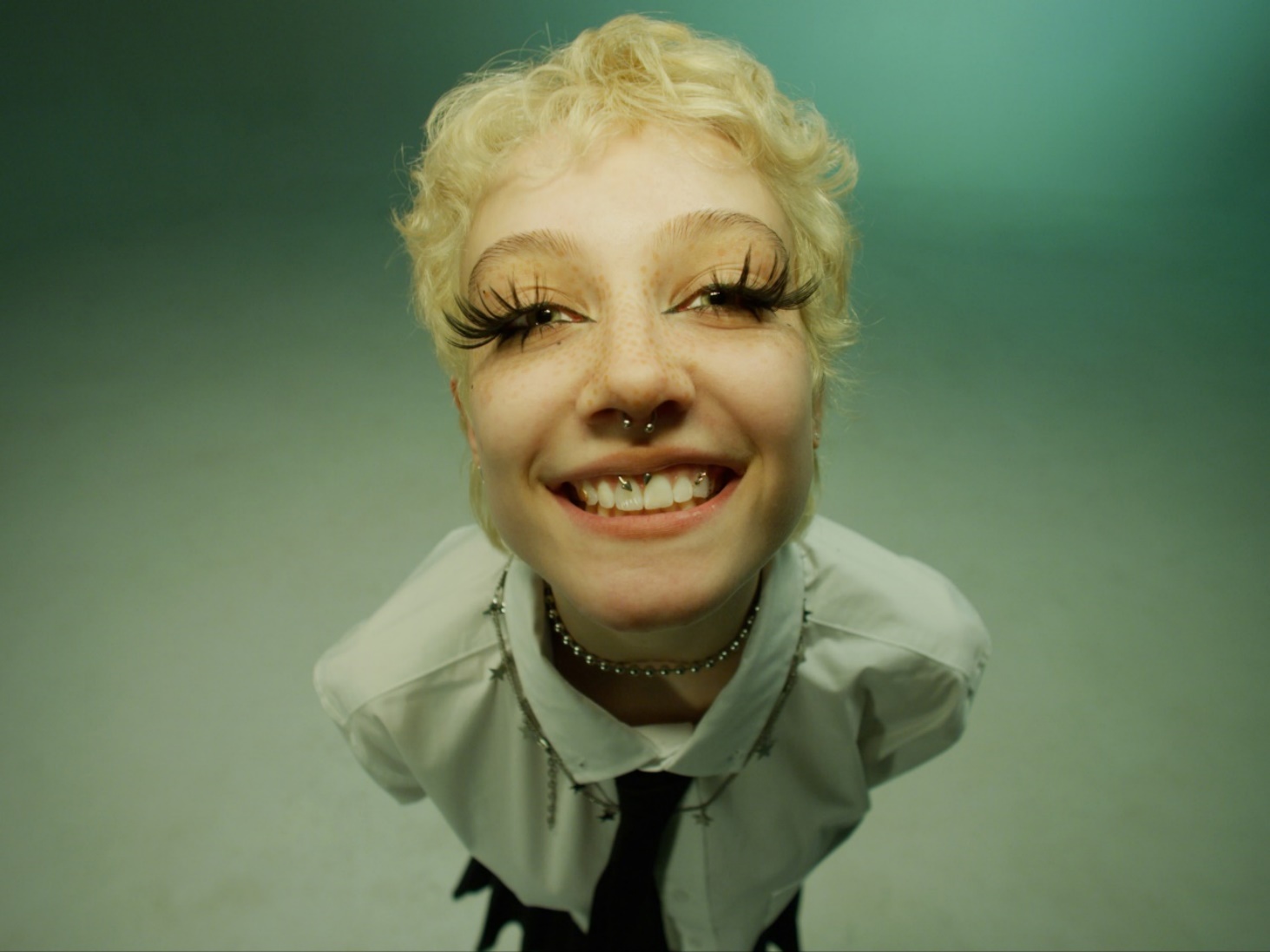 DOWNLOAD PRESS ASSETS HERE
JUNE 10, 2022 – Rising star Chloe Moriondo has debuted long-awaited single and video “Hell Hounds.” The track arrives in tandem with a deluxe version of Chloe’s critically acclaimed album, Blood Bunny, which is available now via Public Consumption/Fueled By Ramen. In addition to “Hell Hounds,” Blood Bunny Deluxe features alternate and acoustic versions of album tracks – including a rendition of “I Eat Boys” featuring dodie – original voice memos, and a studio version of Chloe’s early pandemic ballad, “Living Virtually.”“I’ve been waiting SO FUCKING LONG to release this and am so excited for everyone to hear it,” Chloe shared on “Hell Hounds.” “This is the beginning of a shiny new era and i hope everyone loves it!! <3”Earlier this week, Chloe announced a U.S. fall headline tour featuring support from Dreamer Isioma. The five-week trek kicks off October 12th in Columbus, OH, making stops at The Regent in Los Angeles on October 26th and Irving Plaza in New York City on November 10th before wrapping up with a hometown performance at The Majestic in Detroit, MI on November 19th. Tickets for all dates are available today beginning at 12pm local time. Chloe is currently wrapping up dates supporting mxmtoon’s North American headline tour and will also be hitting the festival circuit with upcoming performances at Seattle, WA’s Capitol Hill Block Party and this year’s Firefly Festival (tour itinerary below). For up-to-date ticketing information, please visit www.chloemoriondo.com.The Blood Bunny Deluxe release continues a banner year for the artist, who was included in Billboard’s prestigious “21 Under 21” list last month. In April, Chloe shared the puppy luv EP, a collection of canine-themed songs. The release was accompanied by an official video for “nice pup,” which features over fifty fan-submitted dogs. The five-track collection was heralded by the charming, breezy single “sammy,” and accompanied by an official music video starring Moriondo’s own pet dog (the titular Sammy). UPROXX praised the “wholesome” track, while Billboard hailed it as “a pure bump of joy.” Consequence attested “sammy” is “adorable and heartwarming.” The puppy luv EP is available now via Public Consumption/Fueled By Ramen.About Chloe Moriondo:Chloe Moriondo professes to be an “internet kid,” yet they tackle overwhelming infatuation, listless daydreams, and first love with keen empathy that’s unsearchable online. With relatable, confessional lyrics and idiosyncratic humor, the singer-songwriter has built a devoted fanbase of millions, sharing their authentic self to create a genuine connection with their listeners. Last May, Moriondo shared her critically acclaimed major-label debut album Blood Bunny via Public Consumption/Fueled By Ramen, which landed on “Best Albums of 2021” lists from The New York Times and Billboard. The release was also crowned a “Critic’s Pick” by The New York Times, who exclaimed, “On the robust and vividly plain-spoken ‘Blood Bunny,’ Moriondo…is a pop-punk whiz, deftly hopping between musical approaches from spare to lushly produced, and emphasizing intimate, cut-to-the-bone lyrics.” Chloe has also racked up praise from Billboard, Pitchfork, The FADER, PAPER, UPROXX, Refinery29, them., and more. Following Blood Bunny’s release, Moriondo made her television debut performing “Bodybag” on Jimmy Kimmel LIVE!, and appeared soon after on The Late Late Show With James Corden, where they played a dynamic rendition of “I Want To Be With You.”[Tour Itinerary / Album Art below]###CHLOE MORIONDO2022 HEADLINE TOUR DATES^ supporting mxmtoon*festival date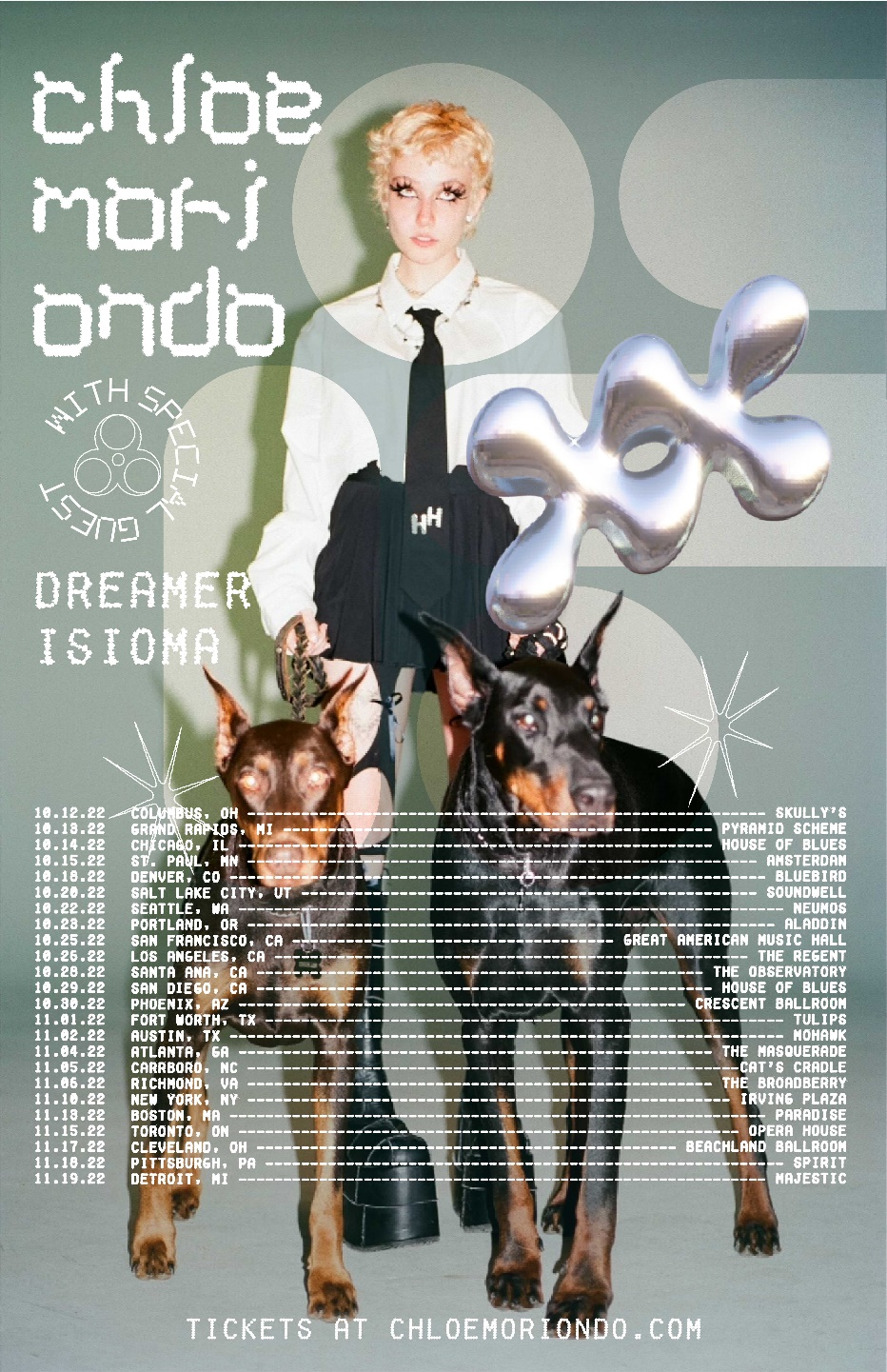 JUNE11	Boston, MA	Royale^JULY22-24	Seattle, WA	Capitol Hill Block Party*SEPTEMBER22-25	Dover, DE	Firefly Music Festival*OCTOBER12	Columbus, OH	Skully's13	Grand Rapids, MI	Pyramid Scheme14	Chicago, IL		House Of Blues 15	St. Paul, MN		Amsterdam18	Denver, CO		Bluebird20	Salt Lake City, UT	Soundwell22	Seattle, WA		Neumos23	Portland, OR		Aladdin25	San Francisco, CA	Great American Music Hall26	Los Angeles, CA		The Regent28	Santa Ana, CA		The Observatory29	San Diego, CA		House of Blues30	Phoenix	, AZ 		Crescent BallroomNOVEMBER1	Fort Worth, TX		Tulips2	Austin, TX		Mohawk4	Atlanta, GA		The Masquerade5	Carrboro, NC		Cat's Cradle6	Richmond, VA		The Broadberry10	New York, NY		Irving Plaza13	Boston, MA		Paradise15	Toronto, ON		Opera House17	Cleveland, OH		Beachland Ballroom18	Pittsburgh, PA		Spirit 19	Detroit, MI		MajesticChloe MoriondoBlood Bunny DeluxeAVAILABLE NOW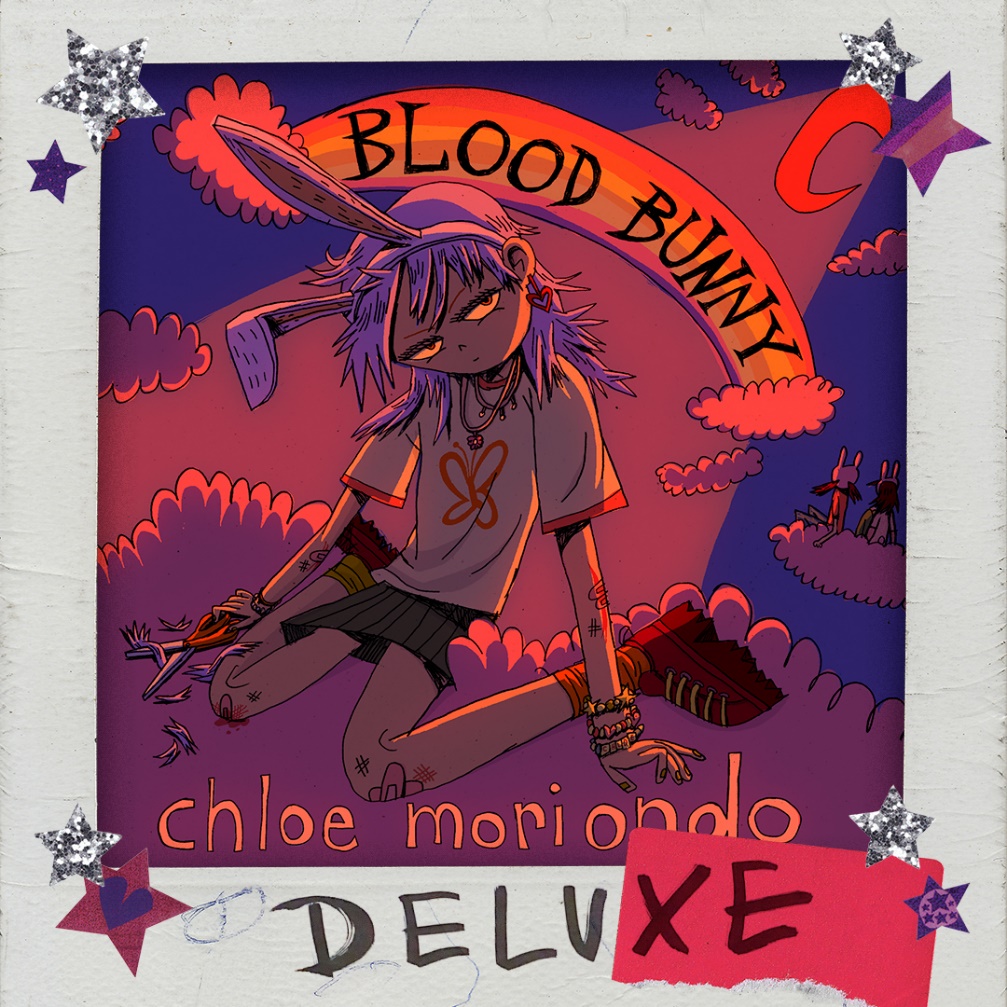 Tracklisting:1. Rly Don’t Care
2. I Eat Boys
3. Manta Rays
4. GIRL ON TV
5. I Want To Be With You
6. Slacker
7. Take Your Time
8. Bodybag
9. Favorite Band
10. Samantha
11. Strawberry Blonde
12. Vapor
13. What If It Doesn’t End Well
14. I Eat Boys (feat. dodie)
15. Living Virtually
16. Slacker (Cavetown Version)
17. GIRL ON TV (Voice Memo)
18. Favorite Band (Voice Memo)
19. Strawberry Blonde (Voice Memo)
20. i want to be with you (acoustic)
21. manta rays (acoustic)
22. girl on tv (acoustic)
23. take your time (acoustic)
24. Hell HoundsCONNECT WITH Chloe Moriondowww.chloemoriondo.com YOUTUBEINSTAGRAMTWITTER FACEBOOKCONTACT:Sarah GoldsteinSarahGoldstein@elektra.com 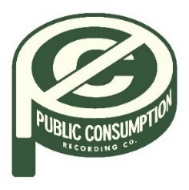 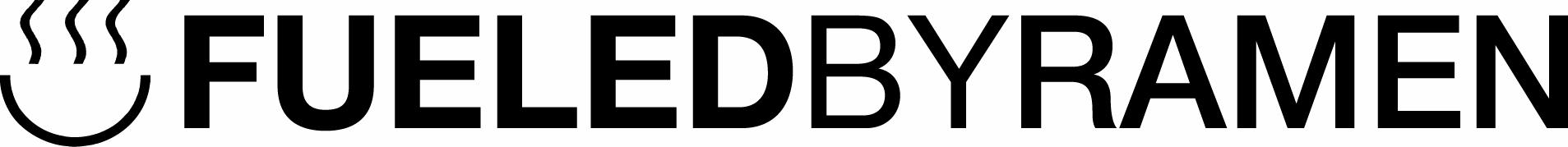 